ОБОЈ КИШОБРАН ПО ЖЕЉИ!НАЦРТАЈ ИЗА КИШОБРАНА ЈЕДАН КИШНИ ДАН!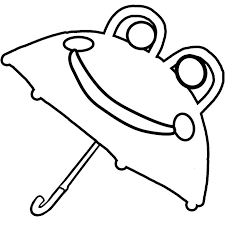 